		Accord		Concernant l’adoption de Règlements techniques harmonisés de l’ONU applicables aux véhicules à roues et aux équipements et pièces susceptibles d’être montés ou utilisés sur les véhicules à roues et les conditions de reconnaissance réciproque des homologations délivrées conformément à ces Règlements*(Révision 3, comprenant les amendements entrés en vigueur le 14 septembre 2017)_______________		Additif 137 − Règlement ONU no 138		Amendement 1Complément 1 à la version originale du Règlement − Date d’entrée en vigueur : 10 octobre 2017		Prescriptions uniformes relatives à l’homologation des véhicules à moteur silencieux en ce qui concerne leur audibilité réduite	Le présent document est communiqué uniquement à titre d’information. Le texte authentique, juridiquement contraignant, est celui du document ECE/TRANS/WP.29/ 2017/6 (1622616).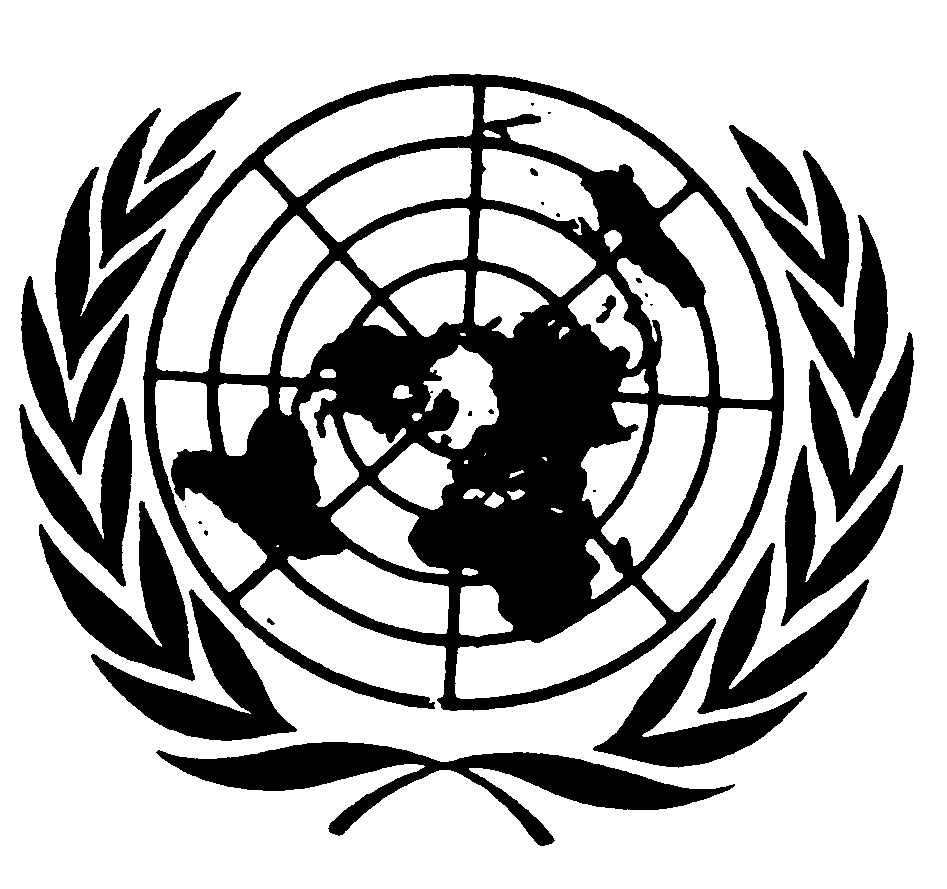 Paragraphe 1, lire :		« 1.		Domaine d’application		Le présent Règlement s’applique aux véhicules électriques des catégories M et N qui peuvent se mouvoir de manière normale, en marche arrière ou au moins dans un rapport de marche avant, sans qu’un moteur à combustion interne soit en cours de fonctionnement1, en ce qui concerne leur audibilité. ».E/ECE/324/Rev.2/Add.137/Amend.1−E/ECE/TRANS/505/Rev.2/Add.137/Amend.1E/ECE/324/Rev.2/Add.137/Amend.1−E/ECE/TRANS/505/Rev.2/Add.137/Amend.111 décembre 2017